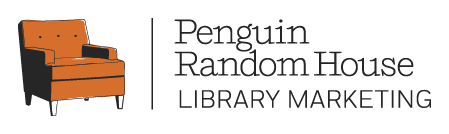 NAME OF EVENT
Sponsoring Organization(s)
(Library, Friends, Foundation, Local Business/Non-Profit, Newspapers, etc.)In-Person or Virtual Event
(If virtual, what platform do you use)
Date of Event:Time of Event:Location:	Event Format/Summary:		(Talk, Lecture, Reading, Panel Discussion, Interview, or Q&A? Ticketed or Open to Public?)Anticipated Audience Size:	(For event, or for panel if this is part of a larger event)Supporting Publicity and Promotion for Event:	(Prior to event, at event, following event, including: flyers, posters, displays, postcards, bookmarks, etc.Print and/or e-newsletters (# of recipients, how often mailed), Website promotions, Social Media announcements,Local papers, local TV, local radio stations, Promotion through co-sponsors, memberships, book clubs?)Book Sales:	(Who handles? Library, Friends Group, Local Bookstore, all?Would you need assistance in securing a vendor?)Anticipated # of Books to be Purchased for Event:(By Library, Bookstores, etc.)Travel/Expenses (if an in-person event):	(please list all expenses you can cover: ground transport, flights, hotels, meals, etc.Can you provide an honorarium for the author?)Purpose of Event:	(is this part of a recurring author series, fundraiser, etc.?)Other Confirmed Authors for this Event:	Past Authors at this Event:		(Include year of event, audience size, and  book sales atthat event, if available)Event Contact:  (name, address, email, phone)